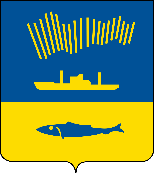 АДМИНИСТРАЦИЯ ГОРОДА МУРМАНСКАП О С Т А Н О В Л Е Н И Е                                                                                                                   № Руководствуясь Федеральным законом от 06.10.2003 № 131-ФЗ «Об общих принципах организации местного самоуправления в Российской Федерации», Уставом муниципального образования город Мурманск,                п о с т а н о в л я ю: 1. Внести в постановление администрации города Мурманска                        от 07.04.2020 № 944 «О мере социальной поддержки детей в возрасте от семи до восьми лет, не являющихся обучающимися общеобразовательных организаций, при проезде по муниципальным маршрутам регулярных перевозок по регулируемым тарифам в границах муниципального образования город Мурманск» следующие изменения:1.1. Пункт 1 изложить в новой редакции:«1. Установить с 01.05.2020 меру социальной поддержки детей в возрасте от семи до восьми лет, не являющихся обучающимися общеобразовательных организаций, в виде льготы при оплате проезда по муниципальным маршрутам регулярных перевозок автомобильным транспортом и городским наземным электрическим транспортом общего пользования по регулируемым тарифам в границах муниципального образования город Мурманск (далее - льгота) в размере 50 % от провозной платы, взимаемой перевозчиком с пассажира при оплате проезда в салоне транспортного средства.».2. Отделу информационно-технического обеспечения и защиты информации администрации города Мурманска (Кузьмин А.Н.) разместить настоящее постановление на официальном сайте администрации города Мурманска в сети Интернет.3. Редакции газеты «Вечерний Мурманск» (Хабаров В.А.) опубликовать настоящее постановление.4. Настоящее постановление вступает в силу со дня официального опубликования.5. Контроль за выполнением настоящего постановления возложить на заместителя главы администрации города Мурманска – председателя комитета по развитию городского хозяйства Кольцова Э.С.Глава  администрациигорода Мурманска			          		         	  	              Е.В. Никора 